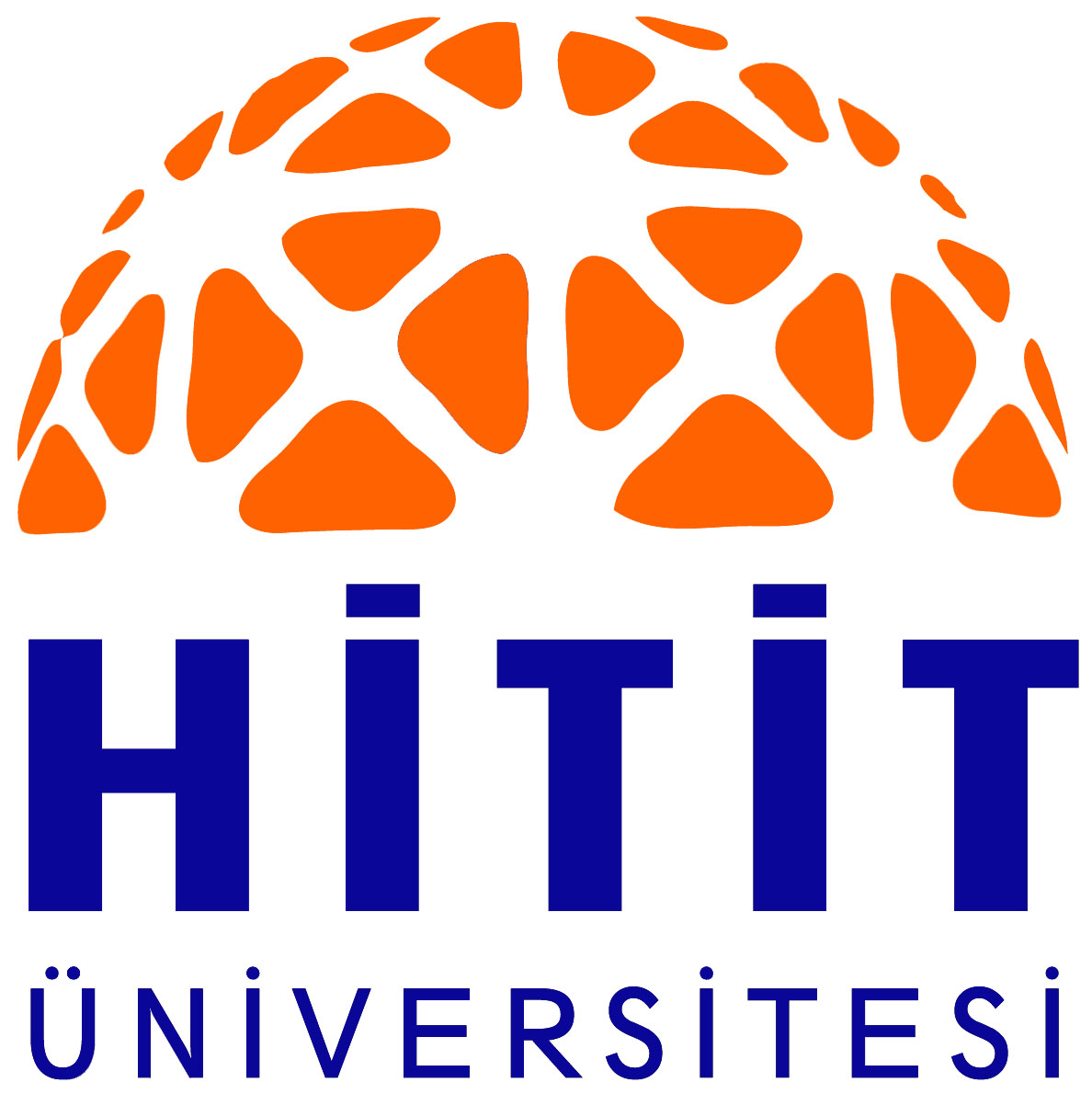 Bahar Etkinlikleri ve Kariyer Günleri24 Nisan - 04 Mayıs 2018SATRANÇBaşvuru FormuAdıSoyadıBirimi/ BölümüAkademik Personelİdari Personel  Öğrenci                                       İletişim BilgileriTelefonE- Posta